О внесении изменений в постановление администрации Полевосундырского сельского поселения от 29.11.2018 № 57 «Об утверждении Положения о Совете профилактики правонарушений Полевосундырского сельского поселения Комсомольского района Чувашской Республики»В соответствии с Федеральными законами от 06.10.2003г. № 131-ФЗ «Об общих принципах организации местного самоуправления в Российской Федерации»,  от 23.06.2016г. № 182-ФЗ «Об основах системы профилактики правонарушений в Российской Федерации», Законом Чувашской Республики от 22.02.2017г. № 5 «О профилактике правонарушений в Чувашской Республике»,  администрация  Полевосундырского сельского поселения п о с т а н о в л я е т :I. Состав Совета профилактики Полевосундырского сельского поселения Комсомольского района Чувашской Республики, утвержденный  постановлением администрации Полевосундырского сельского поселения от 29.11.2018г. № 57 «Об утверждении Положения о Совете профилактики правонарушений Полевосундырского сельского поселения Комсомольского района  Чувашской Республики» (Приложение № 2) изложить в новой редакции согласно приложению к настоящему постановлению.II. Настоящее постановление вступает в силу после его опубликования в информационном бюллетене «Вестник Полевосундырского сельского поселения Комсомольского района». Глава сельского поселения                                                                           Г.Е.Ефремов Приложение № 2 к постановлению   администрации Полевосундырского сельского поселенияКомсомольского района Чувашской Республики                                                          от  18.11.2021 г. №65Состав Совета профилактики Полевосундырского сельского поселения Комсомольского района Чувашской Республики         ЧĂВАШ РЕСПУБЛИКИ   КОМСОМОЛЬСКИ  РАЙОНĚ            ХИРТИ СĔНТĔР  ЯЛ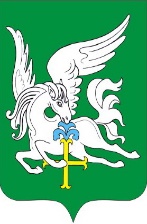     ЧУВАШСКАЯ РЕСПУБЛИКА             КОМСОМОЛЬСКИЙ РАЙОН           ЧĂВАШ РЕСПУБЛИКИ   КОМСОМОЛЬСКИ  РАЙОНĚ            ХИРТИ СĔНТĔР  ЯЛ           АДМИНИСТРАЦИЯ       ПОЛЕВОСУНДЫРСКОГО                    СЕЛЬСКОГО              ПОСЕЛЕНИЯ         ПОСТАНОВЛЕНИЕ               18.11.2021 г. № 65            д. Полевой Сундырь           ПОСЕЛЕНИЙĔН        АДМИНИСТРАЦИЙЕ                  ЙЫШĂНУ            18.11. 2021г.  № 65             Хирти Сĕнтĕр  ялě           АДМИНИСТРАЦИЯ       ПОЛЕВОСУНДЫРСКОГО                    СЕЛЬСКОГО              ПОСЕЛЕНИЯ         ПОСТАНОВЛЕНИЕ               18.11.2021 г. № 65            д. Полевой СундырьПредседатель Совета профилактики      -Ефремов Г.Е.глава сельского поселенияЗаместитель Совета профилактики      -Воронов В.В..депутат Собрания депутатов Полевосундырского сельского поселения, учитель МБОУ «Нюргечинская СОШ» (по согласованию)Секретарь Совета профилактики      -Краснова Е.П.специалист-экспертадминистрации Полевосундырского сельского поселенияЧлены Совета профилактики      -Голландцева Н.В.главный специалист-экспертадминистрации Полевосундырского сельского поселения-Шатилова Н.В.культорганизатор ПолевосундырскогоСДК(по согласованию)-Можаева А.Н.культорганизатор Новоизамбаевского СДК(по согласованию)-Пыркина А.А.библиотекарь Нюргечинской сельской библиотеки(по согласованию)-Шарафутдинов Р.М.участковый уполномоченный МО МВД России «Комсомольский» (по согласованию)